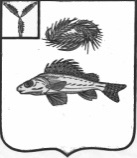 АДМИНИСТРАЦИЯНОВОКРАСНЯНСКОГО МУНИЦИПАЛЬНОГО ОБРАЗОВАНИЯЕРШОВСКОГО МУНИЦИПАЛЬНОГО РАЙОНАСАРАТОВСКОЙ ОБЛАСТИПОСТАНОВЛЕНИЕот 22.11.2021 г									№ 38О внесении изменений в приложение к постановлению администрации Новокраснянского муниципального образования от 24.04.2015 г. № 8 «Об утверждении Положения «Об оплате труда и материальном стимулировании работников органов местного самоуправления, замещающих должности, не являющими должностями муниципальной службы»	В соответствии с Федеральным законом № 131 – ФЗ «Об общих принципах организации местного самоуправления в Российской Федерации», решением Совета Новокраснянского муниципального образования от 23.12.2020 года № 37-87              «О бюджете Новокраснянского муниципального образования Ершовского муниципального района Саратовской области на 2021 год», Уставом Новокраснянского муниципального образования администрация Новокраснянского муниципального образования постановляет:	1. Внести в приложение к постановлению администрации Новокраснянского муниципального образования от 24.04.2015 г. № 8 «Об утверждении Положения «Об оплате труда и материальном стимулировании работников органов местного самоуправления, замещающих должности, не являющими должностями муниципальной службы» следующие изменения:1.1.Размеры окладов месячного денежного содержания работников, органов местного самоуправления, замещающих должности, не являющими должностями муниципальной службы ежегодно увеличиваются (индексируются) в соответствии с решением Совета о бюджете на соответствующий год с учетом уровня инфляции (потребительских цен).2. Настоящее постановление подлежит обнародованию и размещению на официальном сайте администрации Ершовского муниципального района и распространяется на правоотношения возникшие с 1 декабря 2021 года.Глава Новокраснянскогомуниципального образования		Е.Ю.Кузнецова